AUCHENHARVIE ACADEMY Head Teacher: Calum Johnston BED (Hons) Saltcoats Road, Stevenston, KA20 3JW Tel.: (01294) 605156 Fax: (01294) 604806 E-mail: auchenharvie@ea.n-ayrshire.sch.uk Date: 22nd June 2020Dear Parent/CarerAs ever I hope this letter finds you and your families safe and well in these challenging times.I have sent with this letter, a copy of the weekly learning planner for next week.As things currently stand North Ayrshire Council have asked schools to refrain from sharing detailed plans on how we intend to reopen the school in August. I hope that this will change over the coming days and I intend to send a further communication on Wednesday of next week with full details. This will include which group pupils will be in thus which days in the week they will be in the school building.I would like to clarify that in August it is expected that all pupils will return to school in full uniform. I believe this sets a standard and that it also helps with security and safeguarding in the building. Yesterday NAC released details of how parents / carers can apply for both the free meal and clothing grants and you can make this application using the link on the NAC website. If you have any problems accessing this please contact the school and I will arrange support for you. To assist with school uniform for next session our school office will be open from Monday 3rd August from 10am-1pm to allow you to purchase school ties. Pupils in our incoming S1 have all been provided with school ties during their successful transition days this week.Those of you with pupils in the senior school will know that the SQA will be releasing results on Tuesday 4th August. As is always the case some pupils will require an appeal while others may wish to change their options before the school year starts. To support this process you can contact school on Wednesday 5th August to arrange an appointment to deal with any of these matters. School will be open on Thursday 6th August 10am-3pm and Friday 7th August 10am-1pm to attend to these matters. I am sure you will appreciate that unlike previous years when we have operated a drop in service for these matters that we are moving to an appointment system to allow us to comply with social distancing regulations.As ever, my staff and I are here to help and support you so please do not hesitate to contact us if you require help, support or advice about any aspect of home schooling or returning to school in August. Take care, stay safe and we look forward to seeing you all soon. I will be back in touch next week with full details of our reopening plans.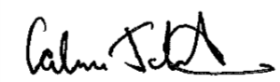 Calum JohnstonHead Teacher Auchenharvie Academy